Club FADOQ Saint-Paul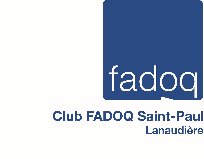 Voici les prochaines activités spéciales offertes à tous :Souper de Noël : Vendredi 7 décembre à 18 h.Apportez votre consommation. Danse avec Ronald Richard.Tirages et plaisir sont au rendez-vous.Tournoi de pétanque intérieur sur tapis : Jeudi 14 mars.Ouvert aux membres des clubs FADOQ.Dîner à la cabane à sucre : Mercredi le 3 avril.Cabane Dupuis à St-Jacques, disco avec Ronald Richard.40e anniversaire du Club : Dimanche le 7 avril.Complexe communautaire de Saint-Paul.40 $ pour les membres FADOQ, 45 $ les non-membres.Pour information, appelez Lisette Beaupré au 450-752-5391Bienvenue à tous.Assemblée générale : Jeudi le  2 mai à 13 h 15.Souper de fin d’année : Samedi le 18 mai à 18 h.Tirages et danse avec la musique de Ronald Richard.Pique-nique chez André Santerre : Jeudi le 4 juillet.Au Lac Maurice. Chacun apporte son dîner. Danse, jeux et plaisir sont au rendez-vous.Venez socialiser et vous divertir. Profitez de l’occasion pour devenir  membre ou renouveler votre carte de membre, toujours au coût de 25$ pour l’année.Bienvenue à tous! Joyeux Noël et Bonne Année!Diane LaportePrésidente, 450-759-0940